RELATÓRIO RECEBIMENTO DE ANIMAIS AGOSTO 2021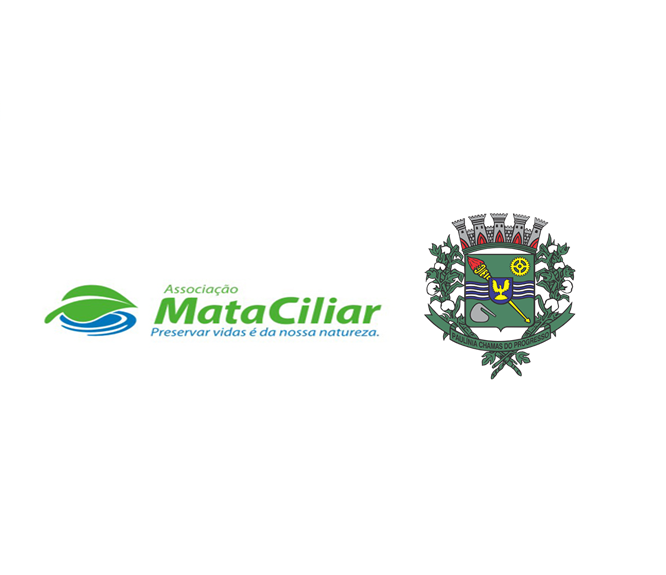 Fauna Silvestre recebida pelo CRAS - AMC proveniente do Município de PAULÍNIA.Data: ___/____/____				Assinatura:______________RGDATA DE ENTRADANOME POPULARNOME CIENTÍFICO3370406/08/2021Sabiá do campoMimus saturninus3372010/08/2021Periquitão maracanãPsittacara leucophthalmus3372111/08/2021Periquitão maracanãPsittacara leucophthalmus3372211/08/2021Sagui tufo pretoCallithrix penicillata3373513/08/2021Gambá orelha brancaDidelphis albiventris3376219/08/2021Sagui tufo pretoCallithrix penicillata3385731/08/2021Gambá orelha brancaDidelphis albiventris3385831/08/2021Gavião carijóRupornis magnirostris3385931/08/2021Sagui tufo pretoCallithrix penicillataTOTAL9 ANIMAIS9 ANIMAIS9 ANIMAIS